Brechung und TotalreflexionArbeitsblattBrechungWenn Licht auf eine Grenzfläche zu einem durchsichtigen Material trifft, wird es abgelenkt. Das nennt man Brechung. Übergang vom optisch dünneren Medium ins optisch dichtere Medium 
(z. B. von Luft in Glas, von Wasser in Glas): Die Brechung erfolgt zum Lot hin.Übergang vom optisch dichteren Medium ins optisch dünnere Medium (z. B. Glas  Luft, Glas  Wasser):  Die Brechung erfolgt vom Lot weg.

Wir bezeichnen den Winkel im dichteren 
Medium immer mit β. TotalreflexionEine Totalreflexion tritt auf, beimÜbergang von optisch dichterem Medium zum optisch dünneren Medium und Überschreiten des Grenzwinkels Je größer der Winkel, desto stärker
wird das Licht im optisch dünneren Medium
vom Lot weg gebrochen. Oberhalb des 
Grenzwinkels (4. Strahl von links) wird nur 
noch im optisch dichteren Material reflektiert. 
BrechungWenn Licht auf eine Grenzfläche zu einem durchsichtigen Material trifft, wird es abgelenkt. Das nennt man Brechung. Übergang vom optisch dünneren Medium ins optisch dichtere Medium 
(z. B. von Luft in Glas, von Wasser in Glas): Die Brechung erfolgt zum Lot hin.Übergang vom optisch dichteren Medium ins optisch dünnere Medium (z. B. Glas  Luft, Glas  Wasser):  Die Brechung erfolgt vom Lot weg.

Wir bezeichnen den Winkel im dichteren 
Medium immer mit β. TotalreflexionEine Totalreflexion tritt auf, beimÜbergang von optisch dichterem Medium zum optisch dünneren Medium und Überschreiten des Grenzwinkels Je größer der Winkel, desto stärker
wird das Licht im optisch dünneren Medium
vom Lot weg gebrochen. Oberhalb des 
Grenzwinkels (4. Strahl von links) wird nur 
noch im optisch dichteren Material reflektiert. 
BrechungWenn Licht auf eine Grenzfläche zu einem durchsichtigen Material trifft, wird es abgelenkt. Das nennt man Brechung. Übergang vom optisch dünneren Medium ins optisch dichtere Medium 
(z. B. von Luft in Glas, von Wasser in Glas): Die Brechung erfolgt zum Lot hin.Übergang vom optisch dichteren Medium ins optisch dünnere Medium (z. B. Glas  Luft, Glas  Wasser):  Die Brechung erfolgt vom Lot weg.

Wir bezeichnen den Winkel im dichteren 
Medium immer mit β. TotalreflexionEine Totalreflexion tritt auf, beimÜbergang von optisch dichterem Medium zum optisch dünneren Medium und Überschreiten des Grenzwinkels Je größer der Winkel, desto stärker
wird das Licht im optisch dünneren Medium
vom Lot weg gebrochen. Oberhalb des 
Grenzwinkels (4. Strahl von links) wird nur 
noch im optisch dichteren Material reflektiert. 
Aufgabe: Ein möglicher Lichtweg durch die „Liter-of-light“-Flasche ist unten abgebildet. Das Licht kommt von rechts oben. 
Benenne, was jeweils geschieht und zeichne die Winkel ein!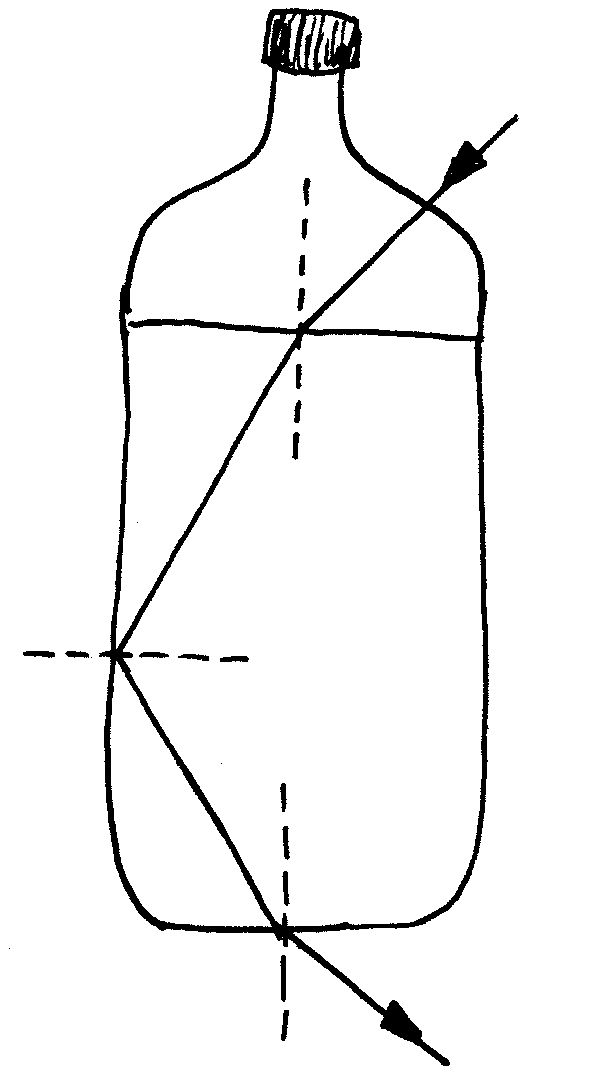 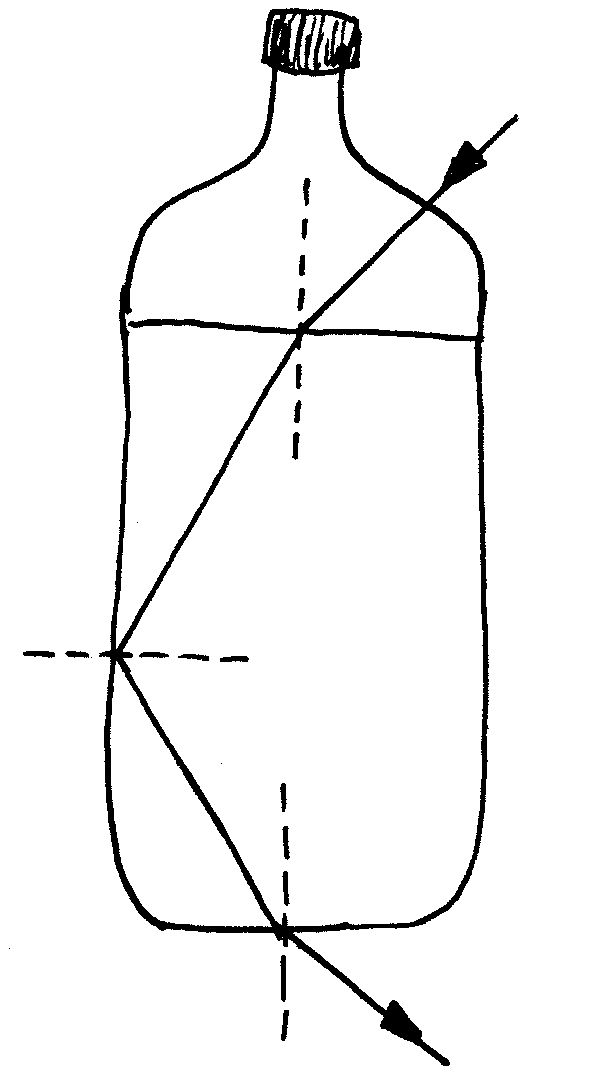 Aufgabe: Ein möglicher Lichtweg durch die „Liter-of-light“-Flasche ist unten abgebildet. Das Licht kommt von rechts oben. 
Benenne, was jeweils geschieht und zeichne die Winkel ein!Aufgabe: Ein möglicher Lichtweg durch die „Liter-of-light“-Flasche ist unten abgebildet. Das Licht kommt von rechts oben. 
Benenne, was jeweils geschieht und zeichne die Winkel ein!